CCFA User Guides: Temporary and Non-Temporary ChangesTemporary ChangesThis guide will assist CCFA users on adding Temporary Changes to authorizations. Temporary changes can be added to the following authorizations: IE, DTA, DTA-T, and DTA-PT. For more information about Temporary changes, please refer to both the Policy Guide and the Procedures Manual.Below are the steps to add a Temporary Change to an authorization. Note: before you can add a Temporary Change, you’ll need to end any placements tied to the sub authorization.Select “Temporary Change” from the Action Drop Down menu on the Sub Authorization Details page. 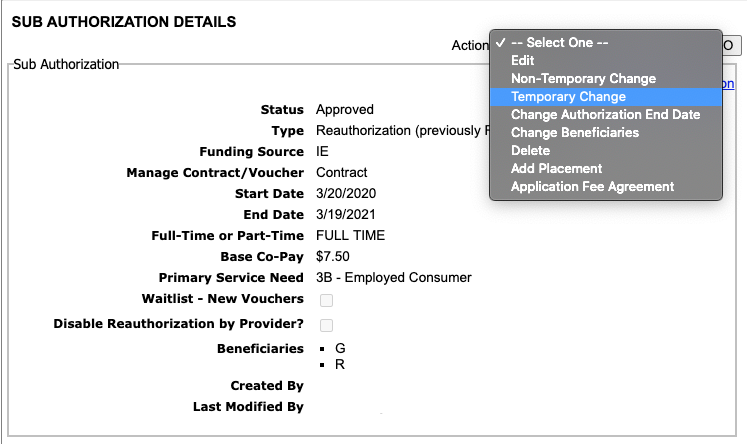 Fill in the “Start Date” and “End Date” for the Change and click “next.” Temporary Changes can be backdated up to 14 calendar days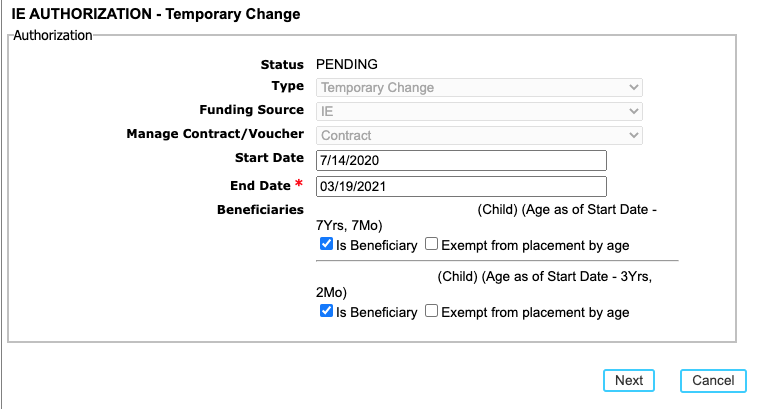 Click the “add” link to enter the service need, activity, and document for the parent(s)/guardian(s)The available Temporary Change Service needs and associated activities are as follows: 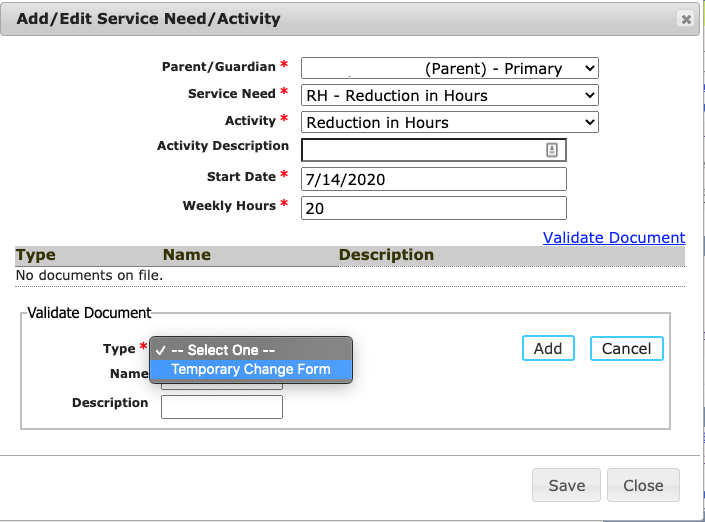 Add the income.See the CCFA User Guide on Income Detail for more information on adding income to authorizations.Click “next” to go to the Review and Submit page.Review the information entered before submitting to the rules engine.The Sub Authorization Details with the result will show.The start and end dates will reflect those entered.If applicable, the base co-pay will recalculate. Note: The co-pay will never be higher than the co-pay on the Master Authorization.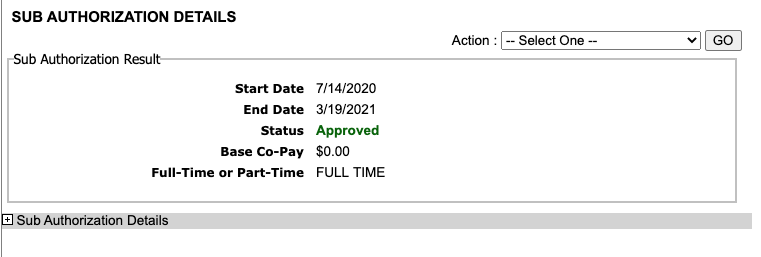 The Non-Temporary Change Sub Authorization will appear under the Master Authorization on both the Master Authorization Details page and Family Details page. 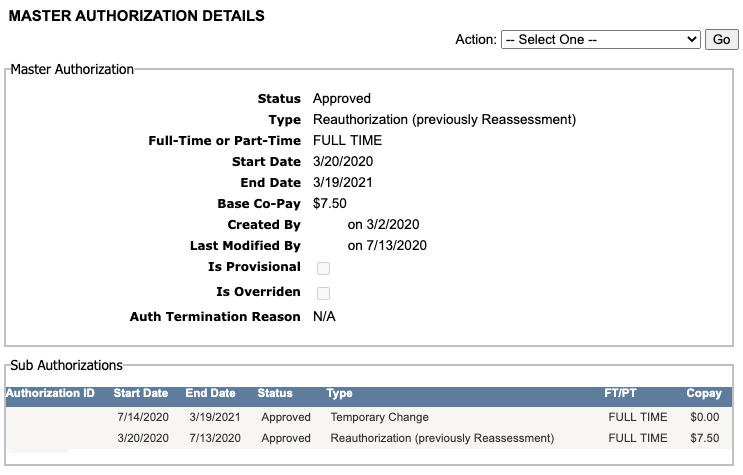 Non-Temporary ChangesThis guide will assist CCFA users on adding non-temporary changes to authorizations. Non-temporary changes can be added to the following authorizations: IE, DTA, DTA-T, DTA-PT, Homeless referrals. For more information about Non-temporary changes, please refer to both the Policy Guide and the Procedures Manual.Select “Non-Temporary Change” from the Action Drop Down menu on the Sub Authorization Details page.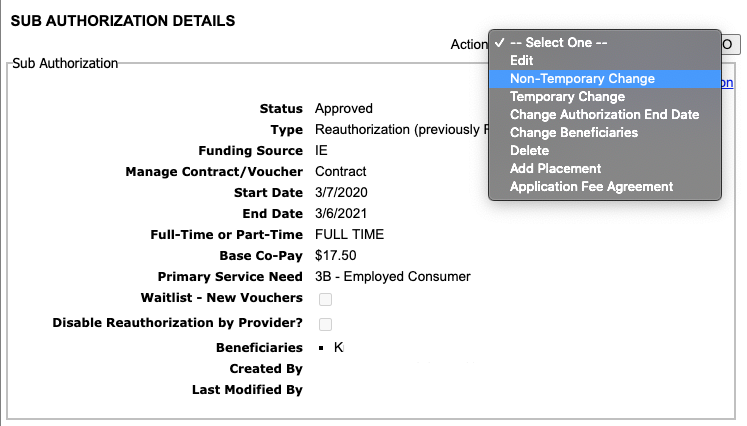 Fill in the “Start Date” for the change and click “next.”Non-Temporary Changes can be backdated up to 14 calendar days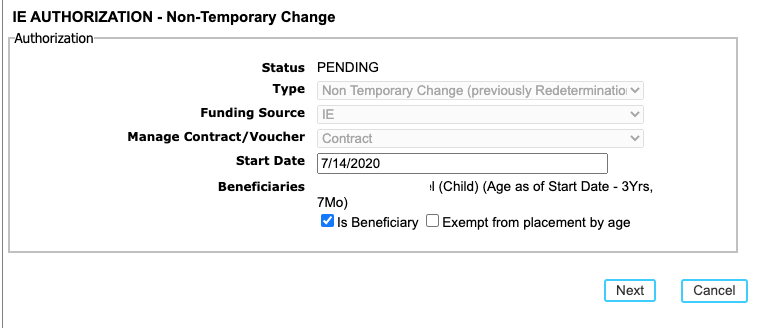 Click the “add” link to enter the service need, activity, and document for the parent(s)/guardian(s)The available Non-Temporary Change Service needs and associated activities for Income Eligible are as follows: See Appendix A for a list of services needs associated with other funding sourcesAdd the income.See the CCFA User Guide on Income Detail for more information on adding income to authorizations.Click “next” to go to the Review and Submit page.Review the information entered before submitting to the rules engine.The Sub Authorization Details with the result will show.If applicable, the base co-pay will recalculate.Note: The co-pay will never be higher than the co-pay on the Master Authorization.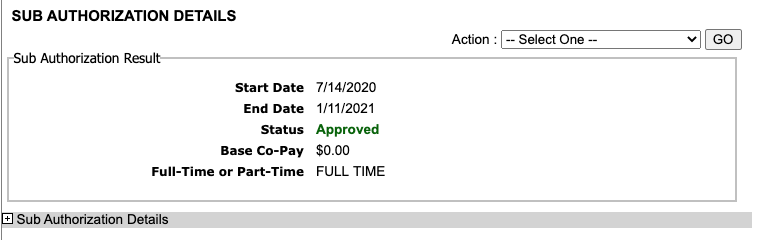 The Non-Temporary Change Sub Authorization will appear under the Master Authorization on both the Master Authorization Details page and Family Details page. 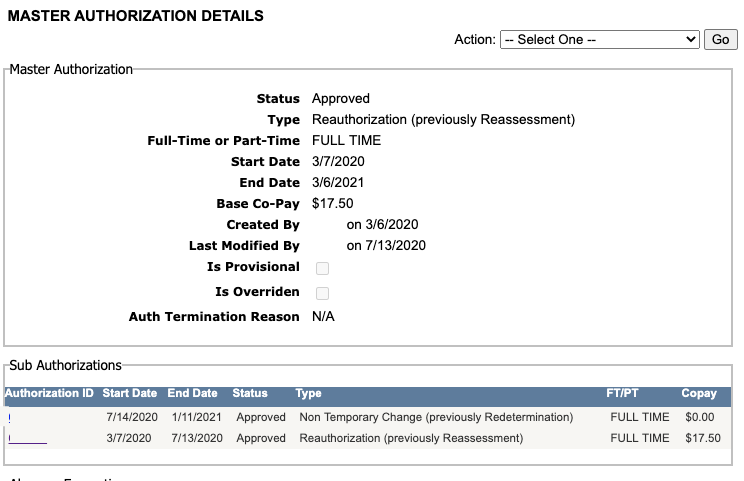 Appendix A: Service Needs and ActivitiesDTADTA-TDTA-PTIncome Eligible: Refer to page 56M – Maternity/ Paternity LeaveMaternity/ Paternity LeavePML – Parent’s Medical LeaveParent’s Medical LeaveFL – Family LeaveFamily LeaveSE – Seasonal EmploymentSeasonal EmploymentRH – Reduction in HoursReduction in HoursOB – Other BreakOther BreakCR – COVID RelatedCOVID RelatedService NeedActivities3B – Employed ConsumerEmploymentNew EmploymentSelf EmploymentNew Self EmploymentTravel Time3M – MilitaryEmploymentMilitary ServiceTravel Time6A – Education & TrainingEducation/Training/GED (Approved)Education/High School/College Coursework (Approved)Travel Time6C – Special Need of ParentActivity not required for Special Need of Parent6M – Materinty/PaternityMaternityPaternity4I – Non  TANF Teen ParentEmploymentNew EmploymentSelf EmploymentNew Self EmploymentJob SearchEducation/Training/GED (Approved)Education/High School/College Coursework (Approved)Travel Time3R – RetirementActivity not required for SR Guardian/Relative3H – HomelessHomeless6B – Seeking Approved ActivitySeeking Approved ActivityService NeedActivitiesSAA – Seeking Approved ActivitySeeking Activity/ Employment PlanningESP – Approved ESP ActivityApproved ESP ActivityRC – Relative CaregiverRelative CaregiverService NeedActivities2A – TransitionalEmploymentNew EmploymentSelf EmploymentNew Self EmploymentJob SearchEducation/Training/GED (Approved)Education/High School/College Coursework (Approved)Travel Time3H – HomelessHomelessChange of Household CompositionNo Service NeedService NeedActivities3A – Post Transitional Employed Consumer (DTA Funded)EmploymentNew EmploymentSelf EmploymentNew Self EmploymentJob SearchEducation/Training/GED (Approved)Education/High School/College Coursework (Approved)Travel Time3H – HomelessHomelessChange of Household CompositionNo Service Need